Global Issues Social Action Project						Name_____________________
Essential Question for the class: Based on an analysis of world history, can humans create a just, sustainable, complex society? Can we create a better future for ourselves by using our knowledge of the past? In this project you will select an important modern problem and offer a possible solution. In order to do this you will analyze several historical examples of past societies that dealt with the same or similar problems.Your project will have a visual component, a written component and will present your project in public.Visual Component: It can be a Power Point, A Prezi or a IMovieWritten Component: a letter or editorial calling for action on your issue where you describe the problem and offer a solution which is backed by historical examples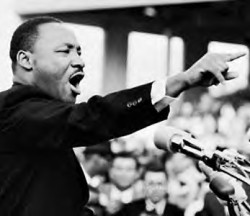 Presentation: you will share your project in publicProject RequirementsSelect a topicNeeds to be important to youNeeds to have existed in some form in the past
Introduce your topicExplain issue and why it is importantOffer a solution based historical examplesHistorical background of issue (Choose Three)Ancient times (40,000 B.C.E. to 500 C.E.)Post Classical Era (500 C.E. to 1500 C.E.)Early Modern (1500 C.E. to 1800 C.E.)Modern (1800 to Today)Historical background in different locations (Choose at least two) Europe East Asia/OceanaAfricaSouth AmericaNorth AmericaMiddle EastPossible Analysis Questions How is your issue relevant today? 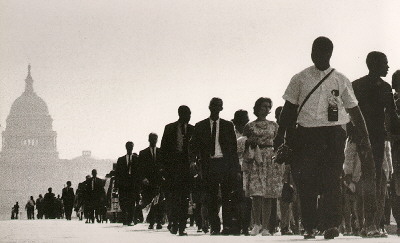 What are historical examples that are relevant to your issue? What are the different historical interpretations of your historical events?What do past experiences tell us about today’s issues?How has the issue changed/stayed the same?What are possible solutions (are they fair, build goodwill, beneficial to all)? Additional questions that might arise - Choose your own questionsOffer a possible solution to the issueUse relevant historical examples when explaining your solutionSome Topic Suggestions (Feel free to change or think of your own – must be approved by your instructor): Human Environment Interactions Unit Climate changeOverpopulationPollutionResource shortages Habitat destruction/ExtinctionRecycling  Information technology/computersTransportationTrade/GlobalizationHealth/epidemics Agriculture IndustrializationWar/Military technology Evaluate civilizationOther:  Human Economic Interactions UnitPovertyHomelessnessUnemploymentHungerDivision of wealth TaxesAccess to health careAccess to educationAccess to healthy foodPollution among poorHealth problems of the poorNational debtPersonal debtProperty rightsCopyrights	Other:Human Social Interaction Unit - ConflictWarWeapons of mass destructionNational/racial/ethnic/religiousStreet violenceWomen in the militaryGang violenceGun violenceSchool violenceSexual assaultOther:Human Social Interaction Unit - CultureFashion and classSchool uniformsNegative images of womenNegative images of ethnic groupsImmigration issuesLGBT issuesMusic and societyViolent entertainmentUrban mythsConspiracy theoriesNews media biasCinema and societyRacismSexismYouth empowermentPreserving languagesPreserving cultures	Other:Citizenship, Continuity and Change UnitCivil RightsVotingCensorship/freedom of SpeechFreedom of religionGun issuesPolice issuesYouth rightsFederalism (federal vs local government)High incarceration rates in the USPrison issuesComputers and privacyDemocracyDictatorshipsPolitical prisonersDrug legalizationYouth curfew
CrimeOther: